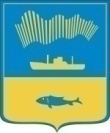 АДМИНИСТРАЦИЯ ГОРОДА МУРМАНСКАП О С Т А Н О В Л Е Н И Е_________             			          	                                                      № ____О внесении изменений в приложение к постановлению администрации города Мурманска от 12.11.2013 № 3234 «Об утверждении муниципальной программы города Мурманска «Жилищно-коммунальное хозяйство» на 2014 - 2019 годы» (в ред. постановлений от 06.03.2014 № 600,                    от 17.04.2014 № 1087, от 22.05.2014 № 1530, от 30.06.2014 № 2112,                  от 10.11.2014 № 3663, от 25.12.2014 № 4272, от 02.04.2015 № 857,                    от 18.05.2015 № 1278, от 20.08.2015 № 2271, от 12.11.2015 № 3141,                   от 23.12.2015 № 3560, от 02.06.2016 № 1565, от 18.08.2016 № 2485,                   от 11.11.2016 № 3456, от 20.12.2016 № 3842)В соответствии со статьей 179 Бюджетного кодекса Российской Федерации, Федеральным законом от 06.10.2003 № 131-ФЗ «Об общих принципах организации местного самоуправления в Российской Федерации», Уставом муниципального образования город Мурманск, решением Совета депутатов города Мурманска от 17.12.2015 № 20-302 «О бюджете муниципального образования город Мурманск на 2016 год», постановлением администрации города Мурманска от 21.08.2013 № 2143 «Об утверждении Порядка разработки, реализации и оценки эффективности муниципальных программ города Мурманска», распоряжением администрации города Мурманска от 02.06.2014 № 35-р «Об утверждении перечня муниципальных программ города Мурманска на 2014-2019 годы» п о с т а н о в л я ю:1. Внести в приложение к постановлению администрации города Мурманска от 12.11.2013 № 3234 «Об утверждении муниципальной программы города Мурманска «Жилищно-коммунальное хозяйство» на 2014 - 2019 годы»  (в ред. постановлений от 06.03.2014 № 600, от 17.04.2014 № 1087, от 22.05.2014 № 1530, от 30.06.2014 № 2112, от 10.11.2014 № 3663, от 25.12.2014 № 4272,      от 02.04.2015 № 857, от 18.05.2015 № 1278, от 20.08.2015 № 2271, от 12.11.2015 № 3141, от 23.12.2015 № 3560, от 02.06.2016 № 1565, от 18.08.2016 № 2485,     от 11.11.2016 № 3456, от 20.12.2016 № 3842) следующие изменения:1.1. Строку «Объемы и источники финансирования программы» таблицы раздела «Паспорт муниципальной программы» изложить в следующей редакции: «- 2 545 217,2 тыс. рублей - всего,в том числе: - средства бюджета муниципального образования город Мурманск (далее – МБ): 2 239 253,4 тыс. рублей - всего, в том числе:2014 год – 466 825,6 тыс. рублей;2015 год – 399 310,4 тыс. рублей;2016 год – 348 645,6 тыс. рублей;2017 год – 345 319,8 тыс. рублей;2018 год – 360 260,8 тыс. рублей;2019 год – 318 891,2 тыс. рублей;- внебюджетные источники (далее – ВБ): 305 963,8 тыс. рублей - всего, в том числе:2014 год – 53 469,8 тыс. рублей;2015 год – 52 494,0 тыс. рублей;2016 год – 50 000,0 тыс. рублей;2017 год – 50 000,0 тыс. рублей;2018 год – 50 000,0 тыс. рублей;2019 год – 50 000,0 тыс. рублей;- средства из федерального бюджета (далее – ФБ): 44 584,8 тыс. рублей - всего, в том числе:2014 год – 13 822,5 тыс. рублей;2015 год – 0,0 тыс. рублей;2016 год – 0,0 тыс. рублей;2017 год – 30 762,3 тыс. рублей;2018 год – 0,0 тыс. рублей;2019 год – 0,0 тыс. рублей;- средства из областного бюджета (далее – ОБ): 73 492,9 тыс. рублей – всего,в том числе:2014 год – 50 000,0 тыс. рублей;2015 год – 81,1 тыс. рублей;2016 год – 79,3 тыс. рублей;2017 год – 23 195 тыс. рублей;2018 год – 68,7 тыс. рублей2019 год – 68,7 тыс. рублей.».1.2. В разделе II «Подпрограмма «Реконструкция дворовых территорий и проездов к дворовым территориям города Мурманска» на 2014 – 2019 годы»:1.2.1. В таблице подраздела «Паспорт подпрограммы»:- строку «Финансовое обеспечение подпрограммы» изложить в следующей редакции: (заменить текст)«Всего по подпрограмме – 137 619,1 тыс. руб., в т.ч.:МБ: 83 730,5 тыс. руб., ФБ: 23 126,3 тыс. руб., ОБ: 30 762,3 тыс. руб., из них:2014 год – 19 783,2 тыс. руб., в т.ч. 98,0 тыс. руб. на разработку ПСД;2015 год – 2 025,0 тыс. руб., в т.ч. 99,0 тыс. руб. на разработку ПСД;2016 год – 27 122,3 тыс. руб.;2017 год – 60 888,6 тыс. руб., в т.ч.:МБ: 7 000,0 тыс. руб., ФБ: 23 126,3 тыс. руб., ОБ: 30 762,3 тыс. руб.;2018 год – 13 900,0 тыс. руб.;2019 год – 13 900,0 тыс. руб.»; - в строке «Ожидаемые конечные результаты реализации подпрограммы»:а) число «9» заменить числом «14»;б) число «14 968,1» заменить числом «25 037,1».1.2.2. Абзац 3 подраздела 1 «Характеристика проблемы, на решение которой направлена подпрограмма» после слов «в 2014 – 19,783 млн. руб.» дополнить словами «, в 2015 – 2,025 млн. руб., в 2016 – 27,122 млн. руб.».1.2.3. В таблице подраздела 2 «Основные цели и задачи подпрограммы,целевые показатели (индикаторы) реализации подпрограммы» в столбце 9 число «1» заменить числом «6».1.2.4. В подразделе 3 «Перечень основных подпрограммных мероприятий»:- таблицу 3.2 «Перечень основных мероприятий подпрограммы на 2016-2019 годы» изложить в новой редакции согласно приложению № 1 к настоящему постановлению;- таблицу «Детализация основных мероприятий подпрограммы» изложить в новой редакции согласно приложению № 2 к настоящему постановлению.1.2.5. Таблицу подраздела 4 «Обоснование ресурсного обеспечения подпрограммы» изложить в новой редакции согласно приложению № 3 к настоящему постановлению.1.2.6. В абзаце 2 подраздела 6 «Оценка эффективности подпрограммы, рисков ее реализации»:- число «9» заменить числом «14»;- число «14 968,1» заменить числом «25 037,1».1.3. В разделе III «Подпрограмма «Энергосбережение и повышение энергетической эффективности на территории муниципального образования город Мурманск» на 2014 – 2019 годы»:1.3.1. В таблице 3.2 «Перечень основных мероприятий подпрограммы на 2016 - 2019 годы» подраздела 3 «Перечень основных мероприятий подпрограммы» слова «Возмещение расходов  нанимателей  жилых помещений муниципального жилищного фонда на приобретение и установку индивидуальных приборов учета» заменить словами «Возмещение расходов  нанимателей  жилых  помещений муниципального жилищного фонда на приобретение и установку индивидуальных, общих (квартирных) и комнатных  приборов учета электрической энергии, газа, холодной и горячей воды».1.4. Раздел «Детализация мероприятий ВЦП» ведомственной целевой программы «Подготовка объектов жилищно-коммунального хозяйства муниципального образования город Мурманск к работе в осенне-зимний период» на 2014 – 2019 годы в 2017 году дополнить абзацем «Проверка достоверности сметной стоимости.».1.5. В таблице «Детализация направлений расходов на 2016 – 2019 годы» ведомственной целевой программы «Представление интересов муниципального образования город Мурманск как собственника жилых помещений» на 2014 – 2019 годы внести следующие изменения на 2017 год:- в строке 2.1.1. цифру «24 047,1» заменить цифрой «22 716,3»;- в строке 2.1.4. цифру «2 249,8» заменить цифрой «3 580,6».2. Отделу информационно-технического обеспечения и защиты информации администрации города Мурманска (Кузьмин А.Н.) разместить настоящее постановление с приложениями на официальном сайте администрации города Мурманска в сети Интернет.3. Редакции газеты «Вечерний Мурманск» (Хабаров В.А.) опубликовать настоящее постановление с приложениями.4. Настоящее постановление вступает в силу со дня официального опубликования и распространяется на правоотношения, возникшие с 01.12.2016. 5. Контроль за выполнением настоящего постановления возложить на заместителя главы администрации города Мурманска Доцник В.А.Глава администрации города Мурманска                                                                                А.И. Сысоев Приложение № 1к постановлению администрациигорода Мурманскаот _________ № ____3.2. Перечень основных мероприятий подпрограммы на 2016-2019 годы____________________Приложение № 2к постановлению администрациигорода Мурманскаот _________ № _____Детализация основных мероприятий подпрограммы________________Приложение № 3к постановлению администрациигорода Мурманскаот ________ № _____4. Обоснование ресурсного обеспечения подпрограммы________________№ п/пЦель, задачи, основные мероприятияСрок   выпол-нения (квартал, год)Источники финанси-рованияОбъемы финансирования, тыс. руб.Объемы финансирования, тыс. руб.Объемы финансирования, тыс. руб.Объемы финансирования, тыс. руб.Объемы финансирования, тыс. руб.Объемы финансирования, тыс. руб.Объемы финансирования, тыс. руб.Показатели (индикаторы) результативности выполнения основных мероприятийПоказатели (индикаторы) результативности выполнения основных мероприятийПоказатели (индикаторы) результативности выполнения основных мероприятийПоказатели (индикаторы) результативности выполнения основных мероприятийПоказатели (индикаторы) результативности выполнения основных мероприятийПоказатели (индикаторы) результативности выполнения основных мероприятийПеречень организаций, участвующих в реализации основных мероприятий№ п/пЦель, задачи, основные мероприятияСрок   выпол-нения (квартал, год)Источники финанси-рованияВсего2016 год2017 год2018 год2018 год2019 год2019 годНаименование показателя, ед. измеренияНаименование показателя, ед. измерения2016 год2017 год2018 год2019 годПеречень организаций, участвующих в реализации основных мероприятий1234567889910101112131415Цель: благоустройство дворовых территорий города МурманскаЦель: благоустройство дворовых территорий города МурманскаЦель: благоустройство дворовых территорий города МурманскаЦель: благоустройство дворовых территорий города МурманскаЦель: благоустройство дворовых территорий города МурманскаЦель: благоустройство дворовых территорий города МурманскаЦель: благоустройство дворовых территорий города МурманскаЦель: благоустройство дворовых территорий города МурманскаЦель: благоустройство дворовых территорий города МурманскаЦель: благоустройство дворовых территорий города МурманскаЦель: благоустройство дворовых территорий города МурманскаЦель: благоустройство дворовых территорий города МурманскаЦель: благоустройство дворовых территорий города МурманскаЦель: благоустройство дворовых территорий города МурманскаЦель: благоустройство дворовых территорий города МурманскаЦель: благоустройство дворовых территорий города МурманскаЦель: благоустройство дворовых территорий города Мурманска1.Основное мероприятие: приведение дворовых территорий и проездов к дворовым территориям в соответствие с нормативными требованиями2016-2019МБ61 810,927 122,36 888,66 888,613 900,013 900,013 900,013 900,0Доля отремонтиро-ванного асфальто-бетонного покрытия, от запланированного объема, %100100100100ММБУ «Управление дорожного хозяйства» (далее – ММБУ «УДХ»)1.1.Расходы на обеспечение деятельности (оказание услуг) подведомственных учреждений, в том числе на предоставление муниципальным бюджетным и автономным учреждениям субсидий2016-2019МБ61 810,927 122,36 888,66 888,613 900,013 900,013 900,013 900,0Площадь отре-монтированного асфальтобетонного покрытия, м26 354,1 --- ММБУ «УДХ», конкурсный отбор1.1.Расходы на обеспечение деятельности (оказание услуг) подведомственных учреждений, в том числе на предоставление муниципальным бюджетным и автономным учреждениям субсидий2016-2019МБ61 810,927 122,36 888,66 888,613 900,013 900,013 900,013 900,0Количество снесенных зеленых насаждений, шт.74--- ММБУ «УДХ», конкурсный отбор1.1.Расходы на обеспечение деятельности (оказание услуг) подведомственных учреждений, в том числе на предоставление муниципальным бюджетным и автономным учреждениям субсидий2016-2019МБ61 810,927 122,36 888,66 888,613 900,013 900,013 900,013 900,0Объем компенсационной посадки зеленых насаждений, шт.26--- ММБУ «УДХ», конкурсный отбор123456789101112131415Количество демонтируемых опор наружного освещения, шт. 1---Количество восстановленных опор наружного освещения, шт.1---Количество отремонтированных подпорных стенок, шт. -1111.2.Приемка и проверка проектной документации2016-2019МБ0,00,00,00,00,0Количество проектной документации, шт.3111Комитет по развитию городского хозяйства администрации города Мурманска2.Основное мероприятие: формирование комфортной городской среды2017всего54 000,00,054 000,00,00,0Доля отремонтиро-ванного асфаль-тобетонного покрытия, от запланированного объема, %100ММБУ «УДХ»2.Основное мероприятие: формирование комфортной городской среды2017МБ111,40,0111,40,00,0Доля отремонтиро-ванного асфаль-тобетонного покрытия, от запланированного объема, %100ММБУ «УДХ»2.Основное мероприятие: формирование комфортной городской среды2017ОБ30 762,30,030 762,30,00,0Доля отремонтиро-ванного асфаль-тобетонного покрытия, от запланированного объема, %100ММБУ «УДХ»2.Основное мероприятие: формирование комфортной городской среды2017ФБ23 126,30,023 126,30,00,0Доля отремонтиро-ванного асфаль-тобетонного покрытия, от запланированного объема, %100ММБУ «УДХ»2.1.Расходы на предоставление субсидии на поддержку государственных программ субъектов Российской Федерации и муниципальных программ формирования городской среды2017всего53 888,60,053 888,60,00,0Площадь отре-монтированного асфальтобетонного покрытия, м210069ММБУ «УДХ», конкурсный отбор2.1.Расходы на предоставление субсидии на поддержку государственных программ субъектов Российской Федерации и муниципальных программ формирования городской среды2017ОБ30 762,30,030 762,30,00,0Площадь отре-монтированного асфальтобетонного покрытия, м210069ММБУ «УДХ», конкурсный отбор2.1.Расходы на предоставление субсидии на поддержку государственных программ субъектов Российской Федерации и муниципальных программ формирования городской среды2017ФБ23 126,30,023 126,30,00,0Площадь отре-монтированного асфальтобетонного покрытия, м210069ММБУ «УДХ», конкурсный отбор2.2Софинансирование за счет средств местного бюджета к субсидии на поддержку государственных программ субъектов Российской Федерациии муниципальных программ формирования городской среды2017МБ111,40,0111,40,00,0Площадь отре-монтированного асфальтобетонного покрытия, м210069ММБУ «УДХ», конкурсный отборИтого2016-2019всего115 810,927 122,360 888,613 900,013 900,0Итого2016-2019МБ61 922,327 122,37 000,013 900,013 900,0Итого2016-2019ОБ30 762,30,030 762,30,00,0Итого2016-2019ФБ23 126,30,023 126,30,00,0№ п/пНаименование мероприятияСрок исполнения (год)Срок исполнения (год)Площадь, м2№ п/пНаименование мероприятияПСДремонтПлощадь, м212345Капитальный ремонт дворовых территорий и проездов к дворовым территориямКапитальный ремонт дворовых территорий и проездов к дворовым территориямКапитальный ремонт дворовых территорий и проездов к дворовым территориямКапитальный ремонт дворовых территорий и проездов к дворовым территориямКапитальный ремонт дворовых территорий и проездов к дворовым территориямПервомайский административный округПервомайский административный округПервомайский административный округПервомайский административный округПервомайский административный округ1Ул. Шевченко, дом № 6а20141 3462Ул. Морская, дома №№ 5, 7; ул. Олега Кошевого, дома №№ 4, 6/1 (2 этап и незавершенка по 1 этапу)20146 5393Ул. Достоевского, дома №№ 17, 18, 19, в том числе:- капитальный ремонт дворовой территории;2016809,63- снос зеленых насаждений и компенсационная посадка в районе домов №№ 17, 18;2016снос 74 шт./ посадка 26 шт.3- демонтаж опоры наружного освещения в районе дома № 18; 20161 шт.3- восстановление опоры наружного освещения в районе дома № 18;20161 шт.3- ремонт асфальтобетонного покрытия автомобильной стоянки в районе домов №№ 18, 192016844Подпорная стена, расположенная на дворовой территории дома № 36 по ул. Баумана20151 шт.5Укрепление откоса насыпи в районе дома № 36 по ул. Баумана20151 шт.Октябрьский административный округОктябрьский административный округОктябрьский административный округОктябрьский административный округОктябрьский административный округ6Подпорная стена между домами № 65 и № 61/3 по ул. Книповича, в том числе разработка ПСД на вынос газопровода201420141 шт.7Пр. Флотский, дом № 1; ул. Володарского, дом № 3; ул. Карла Маркса, дом № 4; ул. Челюскинцев, дом № 720163 8288Обследование подпорной стены по                    проезду Северному, в районе дома № 1820151 шт.9Восстановление колодца на дворовой территории д. № 61 корп. 3 по ул. Книповича20151 шт.10Восстановление благоустройства после аварийно-восстановительных работ подпорной стенки, расположенной на территории дома     № 17 по ул. Старостина2016451,811Текущий ремонт ступеней и площадок лестниц-подиумов со стороны главных фасадов домов №№ 65, 78 по просп. Ленина2016305,812 Укрепление скальных грунтов в районе дома      № 18 по проезду Северному20171 шт.Ленинский административный округЛенинский административный округЛенинский административный округЛенинский административный округЛенинский административный округ13Ул. Адмирала флота Лобова, дома №№ 46, 48201472914Проезд к дворовой территории д. № 8/3 по        ул. Приморской (жилой район Росляково)2016874,915Подпорная стена, расположенная на дворовой территории дома № 54 по ул. Карла Либкнехта 20181 шт.16Подпорная стена, расположенная на дворовой территории дома № 47/2 по ул. Гагарина20191 шт.Источник финансированияВсего, тыс. руб.В т.ч. по годам реализации, тыс. руб.В т.ч. по годам реализации, тыс. руб.В т.ч. по годам реализации, тыс. руб.В т.ч. по годам реализации, тыс. руб.В т.ч. по годам реализации, тыс. руб.В т.ч. по годам реализации, тыс. руб.Источник финансированияВсего, тыс. руб.20142015201620172018201912345678Всего по подпрограмме, в том числе за счет: 137 619,119 783,22 025,027 122,360 888,613 900,013 900,0средств бюджета муниципального образования город Мурманск83 730,519 783,22 025,027 122,37 000,013 900,013 900,0средств федерального бюджета23 126,3---23 126,3--средств бюджета субъекта РФ30 762,3---30 762,3--